Chvilka s básničkou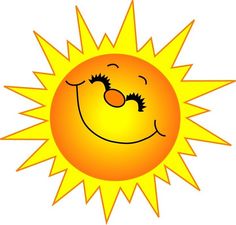 Zkuste se naučit tuto krátkou jarní básničku. JaroZima už se loučí s námi,snížek už je za horami.Sluníčko si češe vlasy,v zahrádkách už brzy asi-pokvete nám petrklíč,který pošle zimu pryč.Takto vypadá petrklíč.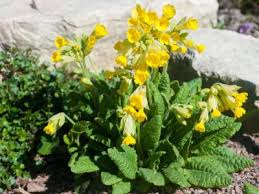 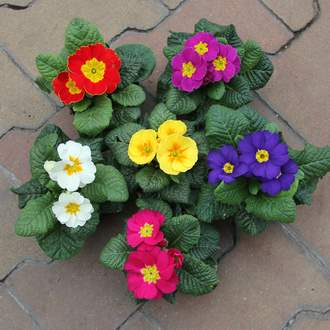 